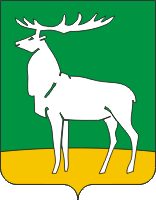 Муниципальное образование город Бузулук Оренбургской области VI созывГОРОДСКОЙ СОВЕТ ДЕПУТАТОВг. БузулукРЕШЕНИЕ23.03.2023                                                                                                           №  293О проведении публичных слушаний по проекту решения городского Совета депутатов «О внесении изменений и дополнений в Устав города Бузулука»На основании статей 12, 132 Конституции Российской Федерации, статей 28, 35, 44 Федерального закона от 06.10.2003 № 131-ФЗ «Об общих принципах организации местного самоуправления в Российской Федерации», статей 18, 25 Устава города Бузулука городской Совет депутатов решил:1. Провести  в порядке, установленном решением городского  Совета депутатов от 21.12.2005 № 758  «Об утверждении Положения об общественных обсуждениях, публичных слушаниях на территории муниципального образования «город Бузулук Оренбургской области»,   «19» апреля 2023 года              в 12 часов 00 минут местного времени в актовом зале администрации города Бузулука (г.Бузулук, ул. Ленина, 10) публичные слушания по проекту решения городского Совета депутатов «О внесении изменений и дополнений в Устав города Бузулука» согласно приложению.2. Предложить заинтересованным лицам принять участие в указанных                  в пункте 1 настоящего решения публичных слушаниях.3. Установить, что предложения и замечания по проекту решения городского Совета депутатов «О внесении изменений и дополнений в Устав города Бузулука» принимаются в письменной форме городским Советом депутатов по адресу: г. Бузулук, ул. Ленина, 10, 4 этаж, каб. 62), а также по электронной почте: sovet@buzuluk-town.ru по «17» апреля 2023 года включительно.4. Поручить постоянной депутатской комиссии по социальным и правовым вопросам отработать поступившие в ходе публичных слушаний предложения и замечания с учетом требований действующего законодательства. 5. Настоящее решение вступает в силу со дня его принятия, подлежит опубликованию в газете «Российская провинция», на правовом интернет-портале Бузулука БУЗУЛУК-ПРАВО.РФ и размещению на официальном сайте муниципального образования город Бузулук Оренбургской области https://buzuluk.orb.ru.Председатель городскогоСовета депутатов                                                                                       А.А. Шубин                                  Разослано: в дело, Бузулукской межрайонной прокуратуре, постоянной депутатской  комиссии  по  социальным  и  правовым  вопросам,   управлению по информационной политике администрации города Бузулука                                                                               Приложение к решению                                                                                                   городского Совета депутатов                                                            от 23.03.2023  № 293ПРОЕКТО внесении изменений и дополнений в Устав города Бузулука    На основании статьи 44 Федерального закона от 06.10.2003 № 131-ФЗ           «Об общих принципах организации местного самоуправления в Российской Федерации», статей 25, 63 Устава города Бузулука, итогов публичных слушаний от _______ городской Совет депутатов решил:Внести в Устав города Бузулука изменения и дополнения согласно приложению.Направить изменения и дополнения,  внесенные в Устав города Бузулука, на государственную регистрацию в Управление Министерства юстиции Российской Федерации по Оренбургской области.Настоящее решение вступает в силу после официального опубликования в газете «Российская провинция» после государственной регистрации.Организацию исполнения настоящего решения поручить начальнику правового управления администрации города Бузулука О.В. Файзуллиной.Контроль за исполнением настоящего решения возложить на постоянную депутатскую комиссию по социальным и правовым вопросам.Председатель городского Совета депутатов                                                                                       А.А. ШубинГлава города                                                                                               В.С. ПесковРазослано: в дело, Бузулукской межрайонной прокуратуре, постоянной депутатской комиссии по социальным и правовым вопросам, управлению по информационной политике администрации города Бузулука                                                                    Приложение к решению                                                                            городского Совета депутатов                                                                      от ______________ № ___                                                                                                                                                                                                                                                                                                 Изменения и дополнения в Устав города БузулукаДополнить статью 40 пунктом 6.1 следующего содержания:«6.1. Для официального опубликования (обнародования) муниципальных нормативных правовых актов и соглашений органы местного самоуправления муниципального образования город Бузулук Оренбургской вправе также использовать сетевое издание: правовой интернет-портал Бузулука БУЗУЛУК-ПРАВО.РФ.В случае опубликования (размещения) полного текста нормативного правового акта органа местного самоуправления муниципального образования город Бузулук Оренбургской области на правовом интернет-портале Бузулука БУЗУЛУК-ПРАВО.РФ объемные графические и табличные приложения к нему в газете «Российская провинция» могут не приводиться.».